Progetto Esri Italia- Associazione Italiana Insegnanti di GeografiaA scuola di Story Map: raccontare e comunicare attraverso le mappe GIS Day 201427 ottobre 2014 orario 9 - 17Palazzo Nuovo Via S.Ottavio 20 Aula Inf. 3 (1 piano).Giornata di formazione gratuita per docenti di scuola secondaria di secondo gradoPer informazioni e iscrizioni contattare:   rosanna.difranco@unito.itLe Story Map sono applicazioni web, semplici da realizzare e particolarmente adatte a scopi didattici, che possono offrire un valido contributo alla diffusione nelle scuole dei Sistemi Informativi Geografici, secondo quanto è raccomandato per i vari ordini di scuola nelle Indicazioni Nazionali, riguardo all’insegnamento della Geografia.Esri Italia- Associazione Italiana Insegnanti di Geografia in collaborazione con l’USR Piemonte, invitano tutte le scuole superiori di secondo grado del Piemonte a partecipare al Progetto "A scuola di Story Map: raccontare e comunicare attraverso le mappe - GIS Day 2014", il Progetto promosso da Esri Italia, con la collaborazione dell'Associazione Italiana Insegnanti di Geografia e dell'Università degli Studi di Torino, volto a diffondere la conoscenza degli Strumenti Informativi Geografici.Il Progetto, che prevede il coinvolgimento di 10 classi, comporterà la partecipazione di 20 Insegnanti a un Corso di formazione, che si terrà il 27 ottobre 2014 dalle ore 9 alle ore 17, presso Palazzo Nuovo Via S. Ottavio 20 Aula Informatica 3 (1 piano). La giornata formativa fornirà le basi conoscitive necessarie per realizzare in classe, insieme agli alunni coinvolti, un elaborato cartografico digitale; tutte le cartografie realizzate saranno raccolte in un Atlante digitale composto da Esri Italia.Requisiti per l'adesione al Progetto è che ciascuna classe coinvolta partecipi con due Insegnanti, che collaboreranno alla realizzazione dell'elaborato, di cui uno necessariamente titolare delle ore di Geografia. I prerequisiti per la partecipazione al progetto sono: a) per gli insegnanti, conoscenze di base del pc e della navigazione sul web; b) per le scuole partecipanti, la disponibilità di un’aula informatica o di una LIM. Il Progetto si articola in tre distinte fasi:Corso di Formazione per insegnanti su ArcGIS Online Realizzazione da parte degli insegnanti di una Story Map con i propri alunni da proporre nell’ambito del GIS Day Presentazione delle migliori Story Map realizzate durante la 16a Conferenza Italiana Utenti Esri (Roma, aprile 2015).A conclusione del progetto, una volta realizzate le Story Map, gli insegnanti partecipanti riceveranno un attestato (Università degli Studi di Torino, Esri Italia, AIIG) che certificherà la partecipazione e la validità del progetto presentato.Le Story Map saranno raccolte in un catalogo digitale disponibile sul sito di Esri Italia e su quello dell’Associazione Italiana Insegnanti di Geografia.Per informazioni e iscrizioni:   rosanna.difranco@unito.it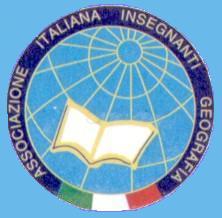 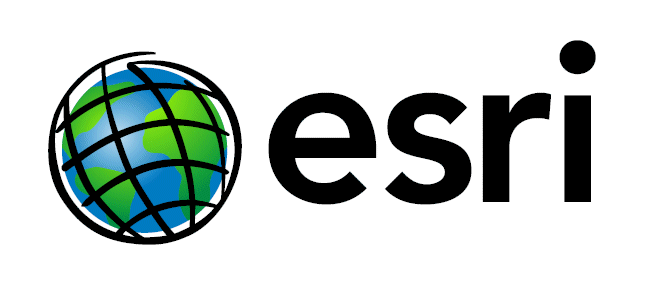 A scuola di Story Map: raccontare e comunicare attraverso le mappe  GIS Day 2014